Roanoke Valley Governor’s SchoolProduct Design EngineeringCompetency ListProduct Design Engineering (PDE) will offer many opportunities for students who have completed the Design Engineering and Fabrication class to develop projects that are more complex. Students will have more autonomy in choosing their projects and can work individually or with a partner. This class will be very hands-on and will include CAD (Solid Works) training, 3-D printer fabrication, laser cutting fabrication, as well as programming. All students will design, build, and develop the code for an advanced engineering design project. Students will learn numerous skills in this class that will assist them as they move forward into their college career. COMPENTENCY 1: (I, III, IV, V)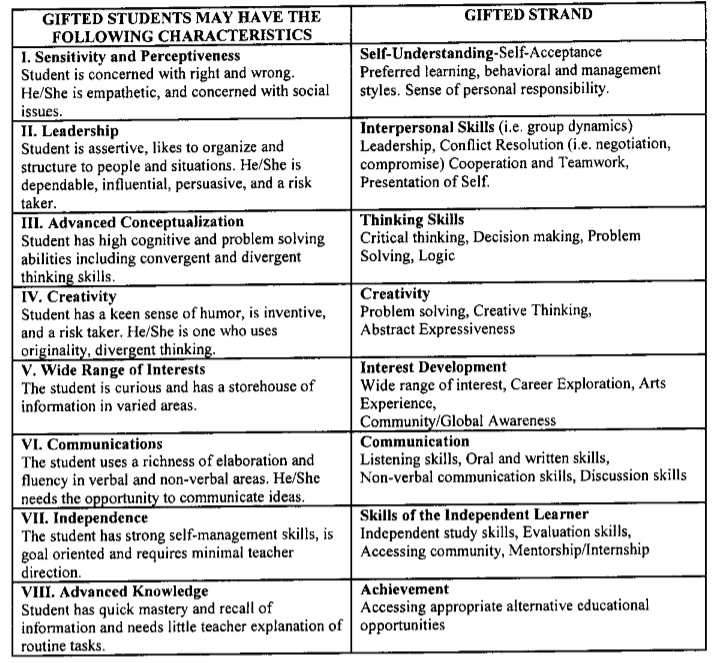 